Kütüphane, Arşiv ve Müze Araştırmaları Dergisi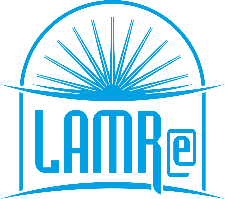 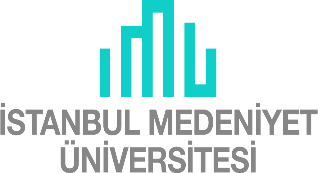 Library, Archive and Museum Research Journale-ISSN: 2718-0832BENZERLİK RAPORU HAKKINDA YAZARLARA BİLGİLENDİRMEDergi sistemine makale yükleyecek olan yazarların aşağıda belirtilen maddeler doğrultusunda, makalelerine ait özgünlük raporlarını sisteme yüklemeleri gerekmektedir.Özgünlük Raporu bir intihal testi raporudur.Makaleyi sisteme yükleyen yazarların, çalışmanın tamamına ilişkin (tam metin) özgünlük raporunu pdf dosyası olarak yüklemeleri gerekmektedir.Özgünlük raporu aşağıdaki kurallar uygulanarak rapor hazırlanmalıdır.Dergimiz için kabul edilebilen özgünlük raporu yüzdesi <=20%’dir.Bu yüzdenin üzerinde, benzerliğe sahip çalışmalar, değerlendirmeye alınmayacaktır.Aşağıda bazı özgünlük raporu sağlayıcılarını bulabilirsiniz. http://www.ithenticate.com/https://intihal.net/ https://unicheck.com/ https://www.duplichecker.com/ https://www.quetext.com/ http://plagiarisma.net/https://www.plagscan.com/plagiarism-check/ https://www.checkforplagiarism.net/free-checking www.plagium.com